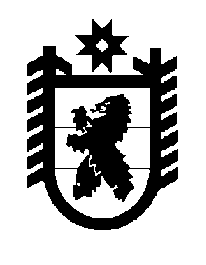 Российская Федерация Республика Карелия    ПРАВИТЕЛЬСТВО РЕСПУБЛИКИ КАРЕЛИЯРАСПОРЯЖЕНИЕ                                от  13 ноября 2017 года № 631р-Пг. Петрозаводск В целях реализации Закона Республики Карелия от 26 июня 2015 года  
№ 1908-ЗРК «О перераспределении полномочий между органами местного самоуправления муниципальных образований в Республике Карелия и органами государственной власти Республики Карелия», в соответствии с частью 11 статьи 154 Федерального закона от 22 августа 2004 года № 122-ФЗ «О внесении изменений в законодательные акты Российской Федерации и признании утратившими силу некоторых законодательных актов Российской Федерации в связи с принятием федеральных законов «О внесении изменений и дополнений в Федеральный закон «Об общих принципах организации законодательных (представительных) и исполнительных органов государственной власти субъектов Российской Федерации» и 
«Об общих принципах организации местного самоуправления в Российской Федерации», учитывая решение Совета  Ладвинского сельского поселения 
от 28 августа 2017 года № 2 «О передаче имущества из муниципальной собственности муниципального образования «Ладвинское сельское поселение» в собственность Республики Карелия»:1. Утвердить прилагаемый перечень имущества, передаваемого из муниципальной собственности муниципального образования «Ладвинское сельское поселение» в государственную собственность Республики Карелия. 2. Государственному комитету Республики Карелия по управлению государственным имуществом и организации закупок совместно с администрацией муниципального образования Ладвинского сельского поселения обеспечить подписание передаточного акта.3. Право собственности Республики Карелия на указанное в пункте 1 настоящего распоряжения имущество возникает с момента утверждения передаточного акта. 
           Глава Республики Карелия                                                                А.О. ПарфенчиковУтвержден распоряжением Правительства Республики Карелияот 13 ноября 2017 года № 631р-ППеречень имущества, передаваемого из муниципальной собственности муниципального образования «Ладвинское сельское поселение» в государственную собственность Республики Карелия______________Наименование имуществаАдрес местонахождения имуществаИндивидуализирующие характеристики имуществаКабельная линияКЛ 0,4 кВпос. Ладва,ул. Советская, д. 100, от ТП-74 до котельной у школыпротяженность 0,015 м